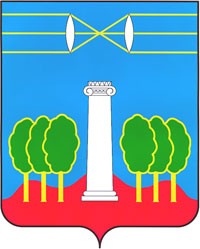 АДМИНИСТРАЦИЯГОРОДСКОГО ОКРУГА КРАСНОГОРСКМОСКОВСКОЙ ОБЛАСТИПОСТАНОВЛЕНИЕ___________ № __________             О внесении изменений в План развития регулярных перевозок на территории городского округа Красногорск                  В соответствии с Федеральным законом от 06.10.2003 № 131-ФЗ «Об общих принципах организации местного самоуправления в Российской Федерации», Федеральным законом от 13.07.2015 № 220-ФЗ (ред. от 29.12.2017) «Об организации регулярных перевозок пассажиров и багажа автомобильным транспортом и городским наземным электрическим транспортом в Российской Федерации и о внесении изменений в отдельные законодательные акты Российской Федерации» (с изм. и доп., вступ. в силу с 28.06.2018), Законом Московской области от 27.12.2005 № 268/2005-ОЗ «Об организации транспортного обслуживания населения на территории Московской области (в ред. законов Московской области от 10.07.2018 года № 111/2018 – ОЗ),  Законом Московской области от 28.12.2016 № 186/2016-ОЗ «Об организации местного самоуправления на территории Красногорского муниципального района», а также Постановлением Правительства Московской области от 14.09.2018 № 638/32 «Об утверждении Порядка установления, изменения, отмены межмуниципальных маршрутов регулярных перевозок автомобильным транспортом и городским наземным электрическим транспортом на территории Московской области, Порядка внесения сведений об изменении вида регулярных перевозок автомобильным транспортом и городским наземным электрическим транспортом в реестр межмуниципальных маршрутов регулярных перевозок автомобильным транспортом и городским наземным электрическим транспортом Московской области и в реестр смежных межрегиональных маршрутов регулярных перевозок автомобильным транспортом и городским наземным электрическим транспортом, в случае если полномочие уполномоченного органа Московской области по ведению реестре смежным межрегиональных маршрутов регулярных перевозок автомобильным транспортом и городским наземным электрическим транспортом установлено соглашением, заключаемым между Правительством Московской области и Правительством Москвы от имени города федерального значения Москвы, и о признании утратившим силу постановления Правительства Московской области от 17.05.2016 № 363/16 «Об утверждении порядка установления, изменения, отмены муниципальных и межмуниципальных маршрутов регулярных перевозок автомобильным транспортом и городским наземным электрическим транспортом и о признании утратившими силу некоторых Постановлений Правительства Московской» области  постановляю:Внести изменения в приложение к Порядку подготовки и ведения Плана развития регулярных перевозок в городском округе Красногорск, утвержденного Постановлением от 22.05.2018 года № 1256/5 «Об утверждении Порядка и ведения Плана развития регулярных перевозок на территории городского округа Красногорск» в новой редакции (прилагается);Опубликовать настоящее постановление в газете «Красногорские вести» и на официальном сайте администрации городского округа Красногорск в сети «интернет».Разместить на официальном сайте администрации городского округа Красногорск актуальную версию Порядка.Контроль за выполнением настоящего постановления возложить на заместителя главы администрации городского округа Красногорск              В.В. Волосевича.Временно исполняющий полномочия главы городского округа Красногорск 				  Е.В. КоноваловаВерно:Старший инспектор общего отдела управления делами                                            Ю.Г. НикифороваИсполнитель: 								  А.В. ТолбатовРазослано: в дело, прокуратуру, Волосевич, Чаркиной, Мельникову.СОГЛАСОВАНИЯДатаСуть возражений, замечаний, предложенийФ.И.О. должностьЛичная подписьЗаместитель главы администрацииВ.В. ВолосевичНачальник управления транспорта, связи и дорожной деятельности Е.С. Владимирский Правовое управление